Разъяснение положений документации об аукционе в электронной форме № 0187300005818000293Наименование аукциона: аукцион в электронной форме среди субъектов малого предпринимательства и социально ориентированных некоммерческих организаций на право заключения муниципального контракта на оказание услуг по продлению лицензий используемого программного обеспечения «1С-Битрикс».Поступил следующий запрос о разъяснении положений документации об аукционе: 1. «В техническом задании, приложенном в извещении о проведении электронного аукциона от 31.07.2018 №0187300005818000293, указано продление (льготное) 3-х лицензий «1С-Битрикс: Управление сайтом - Бизнес», а в разъяснении положений документации об электронном аукционе (от 02.08.2018 17:59) заказчик направил 2 ключа указанных лицензий. Уточните необходимое количество приобретаемых лицензий»На данный вопрос разъясняем следующее: В разъяснении перечислены 3 лицензионных ключа. Необходимо продление 3 (трех) указанных лицензий «1С-Битрикс: Управление сайтом - Бизнес» на 1 год с техподдержкой и льготное продление 1 (одной) лицензии «1С-Битрикс: Официальный сайт государственной организации» на 1 год с техподдержкойОтмечаю, что для определения стоимости услуг лицензионный ключ не требуется, вся необходимая информация указана в техническом задании документации об аукционе (наименование программного обеспечения, наименование услуги: льготное продление лицензии на 1 год с техподдержкой).2.  «В соответствии с подпунктом 3 и 8 пункта 23 документации об аукционе требуется предоставить декларации с помощью программно-аппаратных средств электронной площадки. Что под этим подразумевается, учитывая, что документацией предусмотрены свои рекомендуемая форма декларации?»На данный вопрос разъясняем следующее: Декларации (в том числе декларация о соответствии участника аукциона требованиям, установленным пунктами 3 - 9 части 1 статьи 31 Федерального закона от 05.04.2013 № 44-ФЗ, а также  декларация о принадлежности участника закупки к субъектам малого предпринимательства или социально ориентированным некоммерческим организациям)  могут быть предоставлены  с использованием программно-аппаратных средств электронной площадки или в виде  прикрепленного файла в составе второй части заявки (возможно использование  рекомендуемых форм, указанных в приложениях к части I «Сведения о проводимом аукционе в электронной форме»). В любом случае, данная информация будет принята к рассмотрению как продекларированная участником аукциона.Первый заместитель главы города –директор департамента муниципальнойсобственности и градостроительстваадминистрации города Югорска			         				            С.Д. ГолинНачальник отдела ИТ:								       П.Н. Ефремов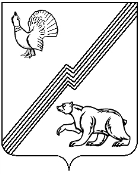 Муниципальное образование – городской округ город ЮгорскАдминистрация города Югорска40 лет Победы ул., д. 11, г. Югорск, 628260,Ханты-Мансийский автономный округ – Югра, Тюменская областьТел./факс (34675) 5-00-60E-mail: adm@ugorsk.ru ОКПО 04262843, ОГРН 1028601843720ИНН\КПП 8622002368/862201001_________________________ № _____________
на № _____________от_____________________№Наименование программного обеспеченияДата лицензииАктивный ключ лицензии11С-Битрикс: Управление сайтом-Бизнес22.12.2012SM4-ML-CZ5DAX442JMAF3F421С-Битрикс: Управление сайтом-Бизнес23.12.2012SM6-NA-8ZUADPL4YGQLGK731С-Битрикс: Официальный сайт государственной организации - Бизнес09.12.2012GOV-SM-FY03D27N7AQGXIGR